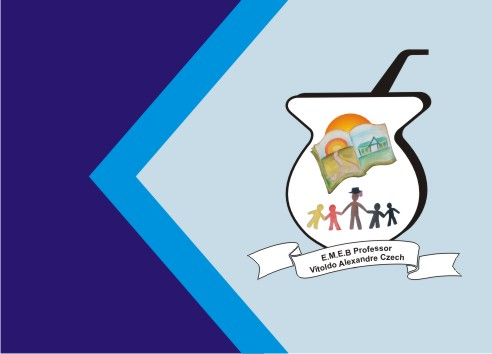 Atividade de ArtesNA ATIVIDADE PASSADA VOCÊ LEU A HISTÓRIA DA CESTA DA DONA MARICOTA E CONSEGUIU PERCEBER OS ALIMENTOS SAUDÁVEIS QUE ELA CONTINHA. NESSA ATIVIDADE VOCÊ IRA FAZER UM PRATO COM ALIMENTOS SAUDÁVEIS SEGUINDO OS EXEMPOLS ABAIXO. SE QUISER PODE INVENTAR O QUE DESEJAR E TIRAR FOTOS E MANDAR NO GRUPO. BOM TRABALHO!!!!!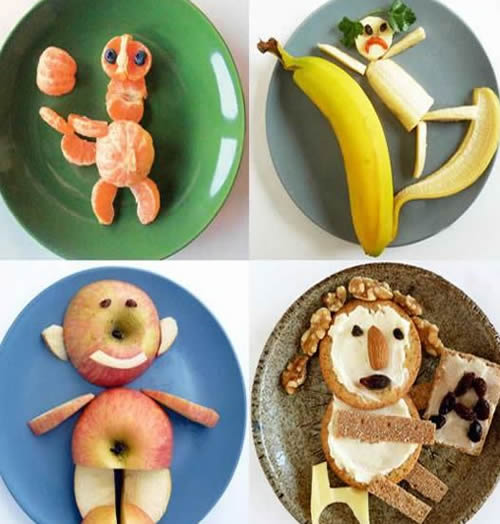 